URBANISTICA E PIANIFICAZIONE » LEGISLAZIONE NAZIONALEUna proposta di legge per la salvaguardia del territorio non urbanizzato.di VEZIO DE LUCIA   03 Giugno 201337  1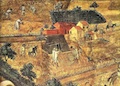 Da un gruppo di amici di eddyburg, Vezio De Lucia, Paolo Berdini, Luca De Lucia, Antonio di Gennaro, Edoardo Salzano, Giancarlo Storto, una proposta di legge statale, essenziale e rigorosa, per contrastare nell’immediato il consumo di suolo da dissennata espansione dell’urbanizzato. 3 giugno 2013

Relazione 

Ricerche convergenti evidenziano come ogni anno, in Italia, si urbanizzano 35.000 ettari di suolo agricolo e forestale, una superficie pari a 4 volte quella di una città come Napoli (MIRAF, 2012). I tre quarti della crescita urbana interessano le pianure fertili del paese: si tratta di aree strategiche per la sicurezza alimentare della nazione (il tasso di auto approvvigionamento alimentare dell’Italia è attualmente, secondo i dati forniti dal MIRAF, intorno all’80-85%), a più elevata capacità produttiva, sovente caratterizzate da aspetti rilevanti di rischio idraulico e di fragilità ambientale. Un aspetto preoccupante del fenomeno, quando analizzato alla scala geografica nazionale, è che se da un lato la crescita urbana tende a concentrarsi, in termini di valori assoluti, nelle regioni a più elevato tasso di urbanizzazione (Lombardia, Emilia Romagna, Campania, dove si è prossimi o si è superato il valore del 10% della superficie territoriale), i tassi più alti di crescita urbana si riscontrano invece in regioni “insospettabili”, nelle quali il territorio e il paesaggio rurale si presentano più integri, come per esempio la Basilicata e il Molise (ISTAT, 2012), dove appaiono particolarmente attive le dinamiche di dispersione insediativa.

Il ritmo vertiginoso della nuova edificazione in territorio agricolo e nello spazio aperto è stato determinato in particolare da due fattori: da una parte, l’abbandono di un patrimonio sempre più vasto di immobili (privati e pubblici) dismessi, sottoutilizzati, variamente degradati; dall’altra, la realizzazione di nuovi insediamenti a bassa e bassissima densità. Basta citare alcuni dati relativi al comune di Roma, dove ammonta a circa 15 mila ettari, un quarto della città costruita, la stima della superficie urbanizzata da rigenerare (G. Caudo, 2013), e dove sono state realizzate nuove espansioni con densità insediative irrisorie (13 abitanti ad ettaro, W. Tocci, 2008), da borgo rurale e non da città europea. 

La presente proposta intende contrastare questa drammatica situazione attraverso rigorose norme statali, immediatamente efficaci, che consentano di bloccare il consumo del suolo, avviando contemporaneamente un’azione a vasta scala di recupero e rigenerazione del patrimonio immobiliare abbandonato e di miglior uso delle aree edificate a bassa densità. È appena il caso di chiarire che la strategia proposta non va confusa con il cosiddetto sviluppo zero. Siamo pienamente consapevoli che i bisogni da soddisfare in Italia sono ancora enormi, anche se diversi da luogo a luogo, e sarebbe insensato pensare di limitarli: le disponibilità di spazio all’interno del territorio urbanizzato consentono di far fronte tranquillamente a ogni necessità.Le norme che proponiamo non attengono alla materia “governo del territorio” di cui all’art. 117, comma 3, della Costituzione, disposizione che affida la potestà legislativa alle regioni, riservando allo Stato la sola determinazione dei principi fondamentali: un percorso inadatto a raggiungere risultati soddisfacenti in tempi ragionevoli. Altrettanto incerti sarebbero stati i risultati facendo riferimento, per salvaguardare il territorio non urbanizzato, a una apposita categoria da aggiungere a quelle ex lege Galasso, il che avrebbe comportato l’assoggettamento ai tempi e alle determinazioni della pianificazione paesaggistica, che lo Stato e quasi tutte le Regioni hanno di fatto accantonato.

È apparso invece opportuno e convincente indicare – all’art. 1 della proposta – che la salvaguardia del territorio non urbanizzato, in considerazione della sua valenza ambientale e della sua diretta connessione con la qualità di vita dei singoli e delle collettività, costituisce parte integrante della tutela dell’ambiente e del paesaggio. In quanto tale, la relativa disciplina rientra nella competenza legislativa esclusiva dello Stato, ai sensi dell’art. 117, comma 2, lett. s) della Costituzione. Questo cambio di prospettiva, che si traduce in una significativa compressione delle competenze legislative delle regioni, è giustificato dal valore collettivo che tali porzioni di territorio hanno assunto non solo per i singoli e le collettività di oggi ma, in una logica di solidarietà intergenerazionale, anche per quelli di domani. 

L’art. 2 fornisce – al comma 1 – un’essenziale definizione del territorio urbanizzato formato da centri storici ed espansioni recenti. Mentre – al comma 2 – il territorio non urbanizzato è articolato in tre segmenti: aree naturali, aree agricole, aree incolte. Il comma 3 rappresenta il nucleo centrale della proposta consentendo interventi di nuova edificazione esclusivamente nell’ambito delle aree urbanizzate. L’eccezionalità di eventuali deroghe – al comma 4 – è resa evidente dall’aver subordinato il loro assentimento ad appositi provvedimenti, caso per caso, dei consigli regionali.

L’art. 3 – al comma 1 – fissa in 120 giorni il termine entro il quale i comuni provvedono con deliberazione consiliare a perimetrare il territorio urbanizzato e stabilisce – al comma 2 – termini e procedure per l’esercizio dei poteri sostitutivi regionali in caso di inadempimento.

Infine, l’art. 4 abroga l’infelice norma del 2007 che aveva consentito di utilizzare gli oneri di urbanizzazione della legge Bucalossi anche per la spesa corrente, norma che ha operato come un formidabile impulso all’indiscriminata incentivazione dell’attività edilizia. 


Articolato

Art. 1 (Tutela dell’ambiente, dell’ecosistema e dei beni culturali)

1. La salvaguardia del territorio non urbanizzato è parte della tutela dell’ambiente, dell’ecosistema e dei beni culturali, ai sensi dell’art. 117, comma 2, lett. s) della Costituzione.


Art. 2 (Territorio urbanizzato)

1. Il territorio urbanizzato di ciascun comune è costituito da:
- centri storici, comprendenti anche l’edilizia circostante realizzata fino alla caduta del fascismo;
- espansioni recenti edificate con continuità a fini residenziali, produttivi, commerciali, direzionali, infrastrutturali, di servizio, ivi compresi i lotti interclusi dotati di urbanizzazione primaria.

2. Non rientrano nel territorio urbanizzato:
- le aree naturali o in condizioni di prevalente naturalità;
- le aree ad uso agricolo, forestale, pascolativo;
- le aree incolte o in abbandono.
Dette tipologie di aree non rientrano nel territorio urbanizzato ancorché site all’interno di esso, o quando includenti edificato sparso o discontinuo, o borghi e piccoli insediamenti presenti nel territorio rurale.

3. A seguito della perimetrazione di cui all’art. 3, le trasformazioni insediative o infrastrutturali che comportano impegno di suolo non edificato sono consentite esclusivamente nell’ambito delle espansioni recenti come definite al comma 1.

4. Eventuali deroghe sono singolarmente autorizzate con provvedimento del consiglio regionale.

Art. 3 (Perimetrazione)

1. Entro 120 giorni dalla pubblicazione della presente legge, i comuni provvedono con deliberazione del consiglio a perimetrare il territorio urbanizzato.

2. In caso di mancato adempimento, le regioni interessate provvedono, previa diffida, nel termine dei successivi 120 giorni.

Art. 4 (Abrogazione di norme)

1. Il comma 8 dell’articolo 2 della legge 24 dicembre 2007, n. 244 è abrogato. 